ИЗВЕЩЕНИЕ о наличии оснований для признания жилых домов пустующими, а такжеСВЕДЕНИЯ о поиске правообладателей жилых домов, в соответствии с Указом Президента Республики Беларусь от 24 марта 2021 г. № 116 «Об отчуждении жилых домов в сельской местности и совершенствовании работы с пустующими домами»Правообладателям, при намерении использовать жилой дом для проживания, необходимо в течение двух месяцев со дня опубликования настоящего извещения, представить в  Глубокский районный  исполнительный комитет уведомление о намерении использовать жилой дом для проживания по установленной законодательством форме, а также принять меры по приведению жилого дома и земельного участка, на котором он расположен, в состояние, пригодное для использования их по назначению (целевому назначению), в том числе путем осуществления реконструкции либо капитального ремонта жилого дома. Уведомление подать лично (представителем) или направить заказным почтовым отправлением или нарочно (курьером) по адресу: Псуевский сельский исполнительный комитет  (211816,  Глубокский район, аг.Псуя,, ул. Ленина, 44), либо по электронной почте на адрес psuevski_isp@vitebsk.by. К уведомлению необходимо приложить копию документа, удостоверяющего личность лица, которое представляет уведомление, а при его представлении представителем этого лица – дополнительно копии документа, удостоверяющего личность представителя, и документа, подтверждающего его полномочия (доверенность), а также копию документа, подтверждающего принадлежность жилого дома на праве собственности либо ином законном основании, а наследниками, принявшими наследство, но не оформившими права на жилой дом, – копии документов, подтверждающих принятие наследства, в том числе в случае, если наследство принято фактически. Непредставление уведомления, а также непринятие мер по приведению жилого дома и земельного участка, на котором он расположен, в состояние, пригодное для использования является отказом от права собственности на жилой дом.Контактный телефон  председателя Псуевского сельского исполнительного комитета   8 (0 2156) 2 71 32, +375336482685Заместитель председателяГлубокского райисполкома                                                                                                       А.С.Голубев 					Местонахождение жилого домаЛица, которым предположи-тельно жилой дом принадлежит, иные лица, имеющие право владения и пользования этим домомСрок не прожива-ния в жилом доме собствен-ника, иных лиц, имеющих право владения и пользова-ния этим домомСведения о внесении платы за жилищно-коммунальные услуги, возмещении расходов на электроэнер-гию, выполнении требований законодатель-ства об обязатель-ном страховании строенийРазмер жилого дома/его площадьДата ввода в эксплуатацию жилого домаМатериал стенЭтажность/подземная этажностьСоставные части и принадлежности жилого дома, а также степень их износаСведения о нахожде-нии жилого дома в аварий-ном состоянии или угрозе его обвалаСведения о земельном участке (площадь, вид права, ограничения (обременени-ях) прав на земельный участок)1234567891011Глубокский районаг. Псуя, ул. Ленина, д. 24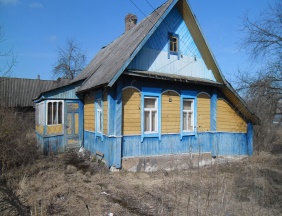 Федорова Наталия Львовнаболее 3 летНе производится8,29*5,42м/44,93 кв.м1961ДеревоОдноэтажный/нетОдноэтажный деревянный жилой дом с верандой, сенями. Стены деревянные. Хозяйственная постройки –   сарай, гараж.Отсутствует остекление в сенях.Дом отключен от электроснабжения–Земельный участок с кадастровым номером 221586012601000014 площадью 0,2453 га предоставлен в общую долевую аренду для строительства и обслуживания жилого домаГлубокский районаг. Псуя, ул. Ленина, д. 49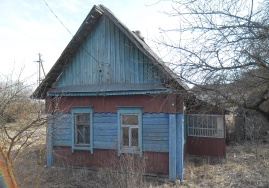 СтепановИгорь Владимирович 9 летНе производится7,57*5,57м/42,0 кв.м1958ДеревоОдноэтажный/нетОдноэтажный деревянный жилой дом с верандой. Стены деревянные.Частично отсутствует остекление. Хозяйственная постройки –   2 сарая.Дом отключен от электроснабжения–Земельный участок с кадастровым номером 221586012601000063 площадью 0,25 га предоставлен в пожизненное наследуемое владение  для строительства и обслуживания жилого домаГлубокский районд. Галиново,ул. Центральная, д. 7  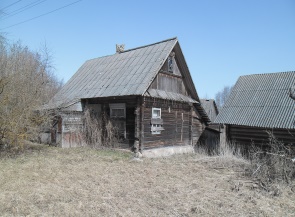 Брахун Франтищка Яновна(умерла)более 15 летНе производится8,74*5,99 м/52,00  кв. м1958ДеревоОдноэтажный/нетОдноэтажный деревянный жилой дом с верандой, сенями.. Стены деревянные. Частично отсутствуют оконные рамы.Хозяйственная постройки –   2 сарая, находятся в аварийном состоянии.Дом отключен от электроснабжения––Глубокский районд. Галиново,ул. Центральная, д. 9  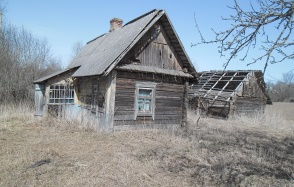 Зуй Виктория Антоновна(умерла)более 12 летНе производится3,5*9,0 м/31,5   кв. м1953ДеревоОдноэтажный/нетОдноэтажный деревянный жилой дом. веранда частично разрушена.Стены деревянные, имеются трещины, наблюдаются следы атмосферного воздействия. Кровля асбестоцементные листы, имеются сколы и трещины.Хозяйственная постройки –    сарай, находятся в аварийном состоянии, частично отсутствует кровля.Дом отключен от электроснабжения–-Глубокский районд. Галиново,ул. Центральная, д. 13  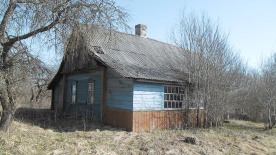 Шилёнок Георгий Семенович(умер)более 12 летНе производится6,0*10,0  м/60,0  кв. м1949ДеревоОдноэтажный/нетОдноэтажный деревянный   дом. Хозяйственная постройки –    баня, сарай. Сарай  находится в аварийном состоянии. Дом отключен от электроснабжения––